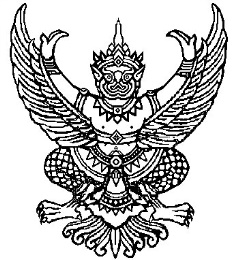 ที่ มท ๐๘๑0.6/ว	                                                 กรมส่งเสริมการปกครองท้องถิ่น                                                                                ถนนนครราชสีมา เขตดุสิต กทม. ๑๐๓๐๐					                  มีนาคม  ๒๕64เรื่อง	การจัดสรรงบประมาณเงินอุดหนุนทั่วไป โครงการสร้างหลักประกันด้านรายได้แก่ผู้สูงอายุ ประจำปีงบประมาณ พ.ศ. ๒๕๖4 งวดที่ 3 จำนวน 3 เดือน (เดือนเมษายน - เดือนมิถุนายน 2564)เรียน  ผู้ว่าราชการจังหวัด ทุกจังหวัด อ้างถึง	๑. หนังสือกระทรวงมหาดไทย ด่วนที่สุด ที่ มท 0810.6/ว 5744 ลงวันที่ 27 กันยายน 2562๒. หนังสือกรมส่งเสริมการปกครองท้องถิ่น ด่วนที่สุด ที่ มท 0810.6/ว 1994 ลงวันที่ 3 กรกฎาคม 25633. หนังสือกรมส่งเสริมการปกครองท้องถิ่น ด่วนที่สุด ที่ มท 0810.6/ว 3682 ลงวันที่ 27 พฤศจิกายน 25634. หนังสือกรมส่งเสริมการปกครองท้องถิ่น ด่วนที่สุด ที่ มท 0810.6/ว 349 ลงวันที่ 22 กุมภาพันธ์ 2564สิ่งที่ส่งมาด้วย	งบหน้ารายละเอียดการจัดสรรงบประมาณเงินอุดหนุนทั่วไป โครงการสร้างหลักประกัน                                                    ด้านรายได้แก่ผู้สูงอายุ ประจำปีงบประมาณ พ.ศ. ๒๕๖4 งวดที่ 3 จำนวน 3 เดือน               (เดือนเมษายน - เดือนมิถุนายน 2564)                                      จำนวน ๑ ชุด		ตามที่กรมส่งเสริมการปกครองท้องถิ่นแจ้งจัดสรรงบประมาณเงินอุดหนุนทั่วไป โครงการ        สร้างหลักประกันด้านรายได้แก่ผู้สูงอายุ ประจำปีงบประมาณ พ.ศ. ๒๕๖4 งวดที่ 2 จำนวน 3 เดือน                  (เดือนมกราคม - เดือนมีนาคม 2564) ความละเอียดตามอ้างถึง นั้น		กรมส่งเสริมการปกครองท้องถิ่นได้จัดสรรงบประมาณเงินอุดหนุนทั่วไป โครงการ       สร้างหลักประกันด้านรายได้แก่ผู้สูงอายุ ประจำปีงบประมาณ พ.ศ. ๒๕๖4 งวดที่ 3 จำนวน 3 เดือน                  (เดือนเมษายน - เดือนมิถุนายน 2564) โดยกรมบัญชีกลางเป็นหน่วยงานที่รับผิดชอบการจ่ายเงินเบี้ยยังชีพผู้สูงอายุแทนองค์กรปกครองส่วนท้องถิ่น จึงขอให้จังหวัดแจ้งการจัดสรรงบประมาณให้องค์กรปกครอง              ส่วนท้องถิ่นดำเนินการในส่วนที่เกี่ยวข้อง และกำชับให้จ่ายเงินเบี้ยยังชีพผู้สูงอายุโดยถือปฏิบัติตาม             ระเบียบกระทรวงมหาดไทยว่าด้วยหลักเกณฑ์การจ่ายเงินเบี้ยยังชีพผู้สูงอายุขององค์กรปกครองส่วนท้องถิ่น                พ.ศ. 2552 และที่แก้ไขเพิ่มเติม รวมถึงระเบียบกฎหมายที่เกี่ยวข้องอย่างเคร่งครัด รายละเอียดปรากฏตามสิ่งที่ส่งมาด้วยจึงเรียนมาเพื่อโปรดพิจารณา            ขอแสดงความนับถือ                   อธิบดีกรมส่งเสริมการปกครองท้องถิ่น